[B] [同意公开]宁 夏 农 林 科 学 院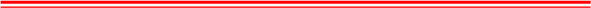 宁农科函〔2022〕65 号关于自治区政协十一届五次会议 第 209 号提案协办意见的函自治区党委组织部：现就民盟提出的第 209 号提案“关于加强我区科技创新人才 蓄养的提案”，提出以下协办意见：近年来，宁夏农林科学院坚持以习近平总书记关于做好新时 代人才工作的重要思想为指导，认真贯彻落实中央及自治区党委 人才工作会议精神，深入贯彻落实自治区相关人才政策，聚焦服 务农业主战场，坚持在科技创新和服务发展中培养人才、锻炼人 才、成就人才，着力构建吸引人、留住人、激励人、造就人的发 展机制，激发科技创新活力，加强科技创新人才蓄养，打造了一 支高素质农林科研队伍，为全面推进乡村振兴、农业农村现代化提供了强有力的人才和科技支撑。今年宁夏农林科学院以开展 “完善人才评价机制、激发科技创新活力年”活动为抓手，制定 实施方案， 推进“五大改革攻坚行动”，突出“两大重点工作”， 落实“四大人才工程”。充分调动科研人员积极性，切实留住人 才、稳定科研队伍。(一)开展人才评价机制改革行动。一是定好风向标“激才”， 激发科技创新活力。加强顶层设计，制定完善《职称改革方案》 《学科带头人选拔管理方案》。职称改革坚持以创新能力、质量、 实效、贡献为导向，坚决 “破四唯”和 “立新标”并举，形成能 上能下、人尽其才、充满活力的聘任机制，有效解决职称评聘和 岗位晋级困难，为留住人才、稳定队伍，激发活力发挥了积极作 用。学科带头人选拔坚持标准、竞争择优，把政治立场坚定、学 术造诣深厚、工作业绩突出、群众基础良好、能带团队培养人、 具有科学家精神和无私奉献精神作为基本条件，注重实绩，看到 潜力，突出能带团队培养人，遴选出 11 个一级和 37 个二级学科 带头人。二是依托项目“育才”，发挥科技人才作用。用好用活自治区各项育才政策，围绕枸杞、葡萄、奶产业、肉牛和滩羊、 绿色食品等领域，大力实施项目带动战略，在农林科研项目中发 现人才、培养人才、锻炼人才，加快人才梯队建设。坚持全链条 培养青年科技人才，项目安排向青年科技人员特别是博士研究生 倾斜，让青年科研人员挑大梁、当主角。通过学术报告、跟班学 习、脱产攻读、挂职锻炼等方式，全方位提升青年科研人员的业务能力和综合素质。三是搭建桥梁“聚才”，壮大科技人才队伍。 聚焦自治区“九个重点产业”中涉农“五个重点产业”发展需求， 强化“高精尖缺”导向，坚持“不求所有、但求所用 ”的引才观 念，积极引进高端人才、急需紧缺人才，补齐人才短板，建设特 色鲜明、创新能力强的人才队伍。“十三五”以来，全院共招聘 引进各类人才 95 人，招聘、遴选硕士研究生 82 人，引进博士 17 人。柔性引进两院院士 6 名，引进水稻育种等学科首席专家 10 余名。全职引进加拿大籍专家杨志祥博士领衔组建农业有机 合成技术研究中心，构建了一支衔接有序、结构合理的农林科技 人才梯队。同时，将合作交流作为聚集人才的重要途径，先后签 订落实省际合作协议 40 余份，组织实施对外科技合作专项 54 项， 建立专家咨询服务站 3 个、专家服务基地 2 个。与 28 个国家的 38 家科研机构、高等院校、科技企业开展了友好交流。在项目 的联合申报、实施攻关、人才培养、导师互聘等方面加强合作。四是完善平台建设“用才”，加强关键核心技术攻关和转化应用。将科技创新平台作为集聚人才、使用人才的关键支撑。挂牌成立 中国枸杞研究院，建成各类创新平台 34 个。其中： 国家及部委 重点实验室 (中心) 5 个，设立国家现代农业产业技术体系综合 试验站 14 个、国家区域农业野外科学观测站 3 个、自治区重点 实验室和工程技术研究中心 11 个，建成海南乐东、云南元谋南 繁育种基地，完善优化了 6 个院综合试验基地的基础条件建设。 优化集成“十三五”现有技术成果，凝练形成实用、管用、好用的技术体系和生产模式， 向产业部门推荐自主创新成果 80 项； 在 7 个院 (市) 地共建基地示范推广新品种、新技术、新产品 (装 备) 114 项，核心示范区面积 11 万亩，示范辐射 130 余万亩。 五是创新机制“留才”，用好现有科技人才队伍。制定完善《职 称改革方案》《学科带头人选拔管理方案》《科研项目绩效评价管 理办法》等，调动工作积极性、激发科技活力、增强科研投入产 出率，提高科研项目绩效管理水平。赋予科研人员职务科技成果 所有权或长期使用权改革试点，在枸杞、生物农药、酿酒葡萄等 领域探索建立以技术入股为主要方式的成果转化新机制；赋予科 研人员更大技术路线决定权、更大科研经费自主支配权、组建团 队用人权，配备项目团队科研辅助人员和财务助理，为一级学科 带头人配备助手， 切实松绑减负，让科研人员心无旁骛搞研究、 聚精会神钻技术。(二) 开展项目谋划实施机制改革行动。一是结合“四情” 	(吃透“上情”、掌握“下情”、了解“外情”、摸清“内情”) 谋  划项目、实施项目，做到项目谋划精准、项目实施得到支持，能  取得好成果。二是把握重点实施项目。在重大项目实施和关键技  术攻关中，探索学科带头人和项目主持人负责制。在安排项目时， 向青年科研人员特别是博士研究生倾斜，让青年科研人员挑大  梁、当主角。(三) 开展绩效管理机制改革行动。强化绩效目标管理，优 化内部资源配置，把绩效评估结果纳入科研项目实施全过程。改革绩效工资管理办法，加大考核力度，体现多劳多得、优绩优酬。(四) 开展成果转化机制改革行动。扎实做好赋予科研人员 职务科技成果所有权或长期使用权改革试点工作，探索试行技术 入股、成果有偿转让、技术服务等路径方法，多种方式促进科技 成果转化为现实生产力。(五) 开展科技领域“放管服”改革行动。赋予科研人员更 大技术路线决定权、更大科研经费自主支配权，赋予科研项目主 持人组建团队用人权，切实为科研人员松绑、减负。为科学研究 营造良好创新环境。宁夏农林科学院2022年6月17日抄送： 自治区政协提案委员会， 自治区人民政府督查室。宁夏农林科学院办公室                        2022年6月20日印发